Пружинный силовой хомут Т-болт W2 HomutprofХомуты с Т-образным болтом и компенсационной пружиной. Они предназначены к использованию там, где другие хомуты не работают, в вибрационных условиях и резких перепадах температуры в системе. Данные хомуты используются для шлангов/патрубков наддува воздуха, систем охлаждения воздуха, областях с высокой вибрацией, и общепромышленных и механических секторах. Ширина ленты 19мм, диаметры от 33 до 340мм. 3/4” (19мм) лента 1/4”(6.4mm) -28 резьбовый T-образный болт 7/16" шестигранная гайка Стандарт SAE J1508 Тип TB Материал: сталь серии 300 плакир. болтом, гайкой и пружиной.Рекомендованный момент затяжки – 15Н/м,  может быть больше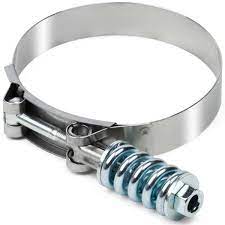 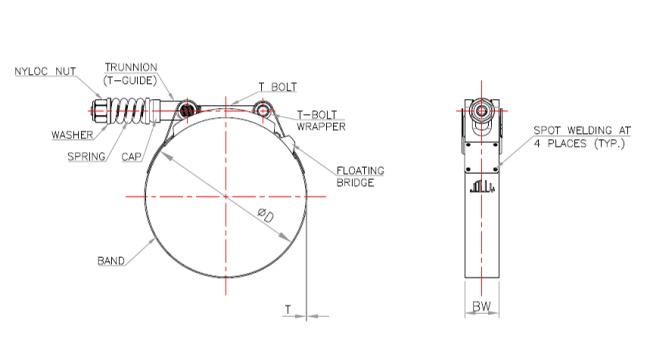 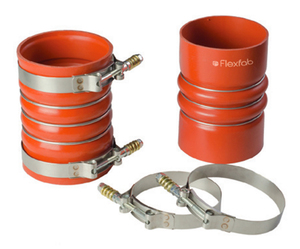 Хомут силовой с Т-болтом W2 40-46мм HomutprofTBS404619,00,6Хомут силовой с Т-болтом W2 44-50мм HomutprofTBS445019,00,6Хомут силовой с Т-болтом W2 48-54мм HomutprofTBS485419,00,6Хомут силовой с Т-болтом W2 57-65мм HomutprofTBS576519,00,6Хомут силовой с Т-болтом W2 63-71мм HomutprofTBS637119,00,6Хомут силовой с Т-болтом W2 69-77мм HomutprofTBS697719,00,6Хомут силовой с Т-болтом W2 75-83мм HomutprofTBS758319,00,6Хомут силовой с Т-болтом W2 80-89мм HomutprofTBS808919,00,6Хомут силовой с Т-болтом W2 93-101мм HomutprofTBS9310119,00,6Хомут силовой с Т-болтом W2 100-108мм HomutprofTBS10010819,00,6Хомут силовой с Т-болтом W2 108-116мм HomutprofTBS10811619,00,6Хомут силовой с Т-болтом W2  116-124мм HomutprofTBS11612419,00,6